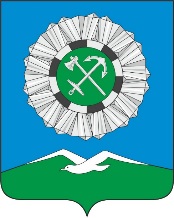 РОССИЙСКАЯ ФЕДЕРАЦИЯ Иркутская область Слюдянское муниципальное образованиеАДМИНИСТРАЦИЯ СЛЮДЯНСКОГО ГОРОДСКОГО ПОСЕЛЕНИЯСлюдянского районаг. СлюдянкаПОСТАНОВЛЕНИЕОт ___________________№_______  О выявлении правообладателяранее учтенного объекта недвижимостиВ соответствии со статьей 69.1 Федерального закона от 13 июля 2015 года № 218-ФЗ «О государственной регистрации недвижимости», руководствуясь статьей 14 Федерального закона от 06 октября 2003 года № 131-ФЗ "Об общих принципах организации местного самоуправления в Российской Федерации", статьями 10, 47 Устава Слюдянского муниципального образования, зарегистрированного Главным управлением Министерства юстиции Российской Федерации по Сибирскому федеральному округу 23 декабря 2005 года № RU385181042005001, с изменениями и дополнениями, зарегистрированными Управлением Министерства юстиции Российской Федерации по Иркутской области от 06 декабря 2021 года №RU385181042021002,ПОСТАНОВЛЯЕТ:В отношении земельного участка с кадастровым номером 38:25:010106:17, площадью 359кв.м., расположенного по адресу: Иркутская область, Слюдянский район, г. Слюдянка, пер. Ключевой, № 21, в качестве его правообладателя, владеющего данными объектом недвижимости на праве собственности по 1/10 доли каждому выявлены:Тюрина Нина Николаевна, _______________года рождения, место рождения – ст. Незлобная Георгиевского района Ставропольского края, паспорт гражданина Российской Федерации серия ___________, выдан _______________________________________, проживающая (зарегистрирована по месту жительства) по адресу: Иркутская область, Слюдянский район, г. Слюдянка, ул. Набережная, 2А; Тюрин Артем Геннадьевич, ______________года рождения, место рождения – г. Слюдянка Иркутской области, паспорт гражданина Российской Федерации серия __________, выдан _______________________________________, проживающий (зарегистрирован по месту жительства) по адресу: Иркутская область, Слюдянский район, г. Слюдянка, пер. Ключевой, 21;Тюрина Алевтина Геннадьевна, ________________года рождения, место рождения – г. Слюдянка Иркутской области, паспорт гражданина Российской Федерации серия __________, выдан _________________________________________, проживающая (зарегистрирована по месту жительства) по адресу: Иркутская область, г. Слюдянка, пер. Ключевой, 21;Барлыкбаева (Тюрина) Елисавета Геннадьевна, __________года рождения, место рождения – г. Слюдянка Иркутской области, паспорт гражданина Российской Федерации серия ____________, выдан ____________________________________________, проживающая (зарегистрирована по месту жительства) по адресу: Иркутская область, г. Слюдянка, ул. 40 лет Октября, д. 35;Тюрин Николай Геннадьевич, _____________года рождения, место рождения – г. Слюдянка Иркутской области, паспорт гражданина Российской Федерации серия _________, выдан ___________________________, проживающий (зарегистрирован по месту жительства) по адресу: Иркутская область, Слюдянский район, г. Слюдянка, пер. Ключевой, 21;Тюрин Станислав Геннадьевич, ______________года рождения, место рождения – г. Слюдянка Иркутской области, паспорт гражданина Российской Федерации серия __________, выдан _______________________, проживающий (зарегистрирован по месту жительства) по адресу: Иркутская область, Слюдянский район, г. Слюдянка, пер. Ключевой, 21;Тюрина Елена Геннадьевна, ____________года рождения, место рождения – г. Слюдянка Иркутской области, паспорт гражданина Российской Федерации серия __________, выдан ________________________, проживающая (зарегистрирована по месту жительства) по адресу: Иркутская область, Слюдянский район, г. Слюдянка, пер. Ключевой, 21;Тюрина Виолета Геннадьевна, ______________года рождения, место рождения – г. Слюдянка Иркутской области, паспорт гражданина Российской Федерации серия ____________, выдан ___________________, проживающая (зарегистрирована по месту жительства) по адресу: Иркутская область, Слюдянский район, г. Слюдянка, пер. Ключевой, 21;Тюрина Мария Геннадьевна, ______________года рождения, место рождения – г. Кисловодск, паспорт гражданина Российской Федерации серия _____________, выдан ______________________________, проживающий (зарегистрирован по месту жительства) по адресу: Иркутская область, Слюдянский район, г. Слюдянка, пер. Ключевой, 21;Тюрина Татьяна Геннадьевна, ___________года рождения, место рождения – г. Кисловодск, паспорт гражданина Российской Федерации серия _____________, выдан _______________________________, проживающий (зарегистрирован по месту жительства) по адресу: Иркутская область, Слюдянский район, г. Слюдянка, пер. Ключевой, 21.Право долевой собственности Тюриной Нины Николаевны, Тюрина Артема Геннадьевича, Тюриной Алевтины Геннадьевны, Барлыкбаевой Елисаветы Геннадьевны, Тюрина Николая Геннадьевича, Тюрина Станислава Геннадьевича, Тюриной Елены Геннадьевны, Тюриной Виолеты Геннадьевны, Тюриной Марии Геннадьевны, Тюриной Татьяны Геннадьевны на указанный в пункте 1 настоящего постановления объект недвижимости подтверждается свидетельством о праве на наследство от __________года за реестровым № ___.Сведения о правообладателях ранее учтенного объекта недвижимости, указанного в пункте 1 настоящего постановления, подлежат внесению в Единый государственный реестр недвижимости.Контроль исполнения настоящего постановления возложить на отдел имущества и земельных отношений администрации Слюдянского городского поселения.Глава Слюдянского муниципального образованияпроект                                         В.Н. Сендзяк  